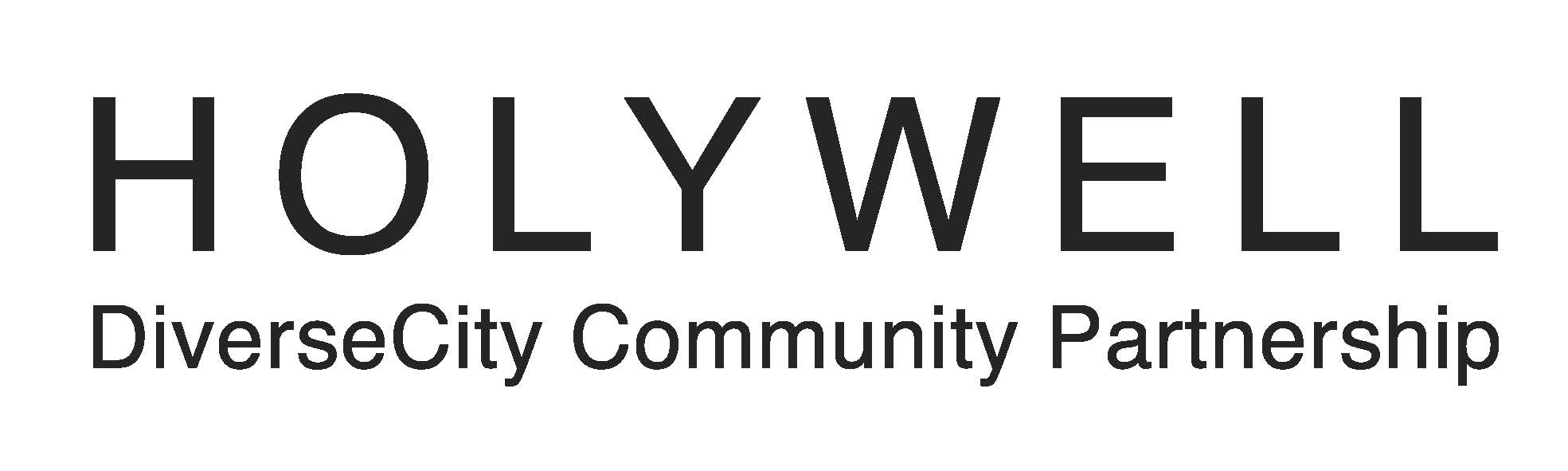 Personal Specification Job Title Casual Support StaffAttainments Please address each of the following when applying for this position. Essential Criteria Have excellent communication skills. Possess a minimum of 5 GCSE (Grade C or above) two of which must be in Maths & English.Previous significant experience in a similar role or a role with high levels of public engagement.Desirable Criteria Experience and knowledge of the community and voluntary sector. Commitment to supporting the local community. Special Aptitudes Friendly, courteous, sensitive and responsive.Efficient and reliable. Ability to work as part of a team. Have a high level of organisational skills. Telephone answering and computer skills. Dependable.Punctual. Ability to work under own initiative. Disposition To work within the aims and objective of the DiverseCity Community Partnership. The ability and willingness to work flexible and unsocial (evening & weekend) hours.